Fotka školy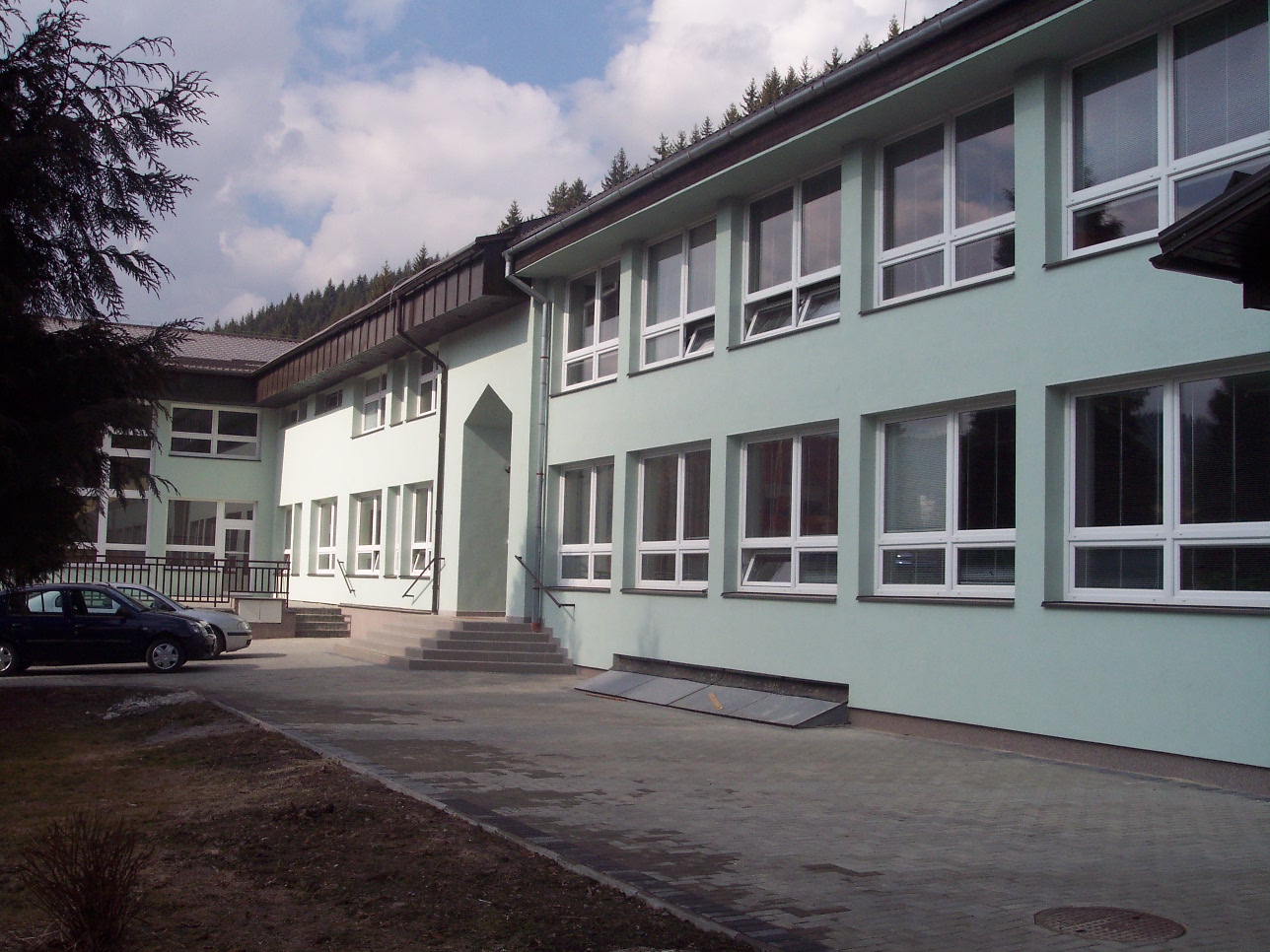 Inovovaný školský vzdelávací programZákladná školaMotto: „Škola dielňou ľudskosti“ Vzdelávací programStupeň vzdelania ISCED I  a ISCED IIDĺžka štúdia:  4 ročná, 5 ročnáVyučovací jazyk: slovenskýŠtudijná forma: dennáDruh školy: štátnaTyp školy: plnoorganizovaná Predkladateľ:Názov školy: Základná škola KorňaAdresa: Ústredie 533 ,023 21 KorňaIČO: 37812726Riaditeľ školy: Mgr. Srničková JaroslavaKoordinátor pre tvorbu ŠVP: PaedDr. Staníková AlenaĎalšie kontakty: tel:041/4353220                           e-mail: zskorna@stonline.skZriaďovateľ: Názov: obec KorňaAdresa: obec Korňa, 023 21 KorňaKontakty: tel:041/435213-4                 e-mail: korna@korna.skPlatnosť dokumentu od: 1.septembra 2015                                           Podpis riaditeľa.: Mgr. Srničková JaroslavaInovovaný školský vzdelávací program prerokovala a schválila: 2. Vlastné ciele a poslanie výchovy a vzdelávania Sme stredne veľká škola v regióne Kysúc, ponúkame žiakom kvalitné vzdelanie orientované na prax a potreby trhu.Dôraz budeme klásť na kvalitnú výučbu prírodovedných predmetov, jazykov - dva cudzie jazyky, využívať potenciál učiteľov, prípravu žiakov pre potreby regiónu - napr. automobilový priemysel - posilnenie technických predmetov, dobudovaním učební chceme skvalitniť výučbu, IKT znalosti, jazykové znalosti.Prudký vedecko-technický rozvoj znamená aj zavádzanie nových informačných a komunikačných technológii do všetkých oblastí nášho života, školu nevynímajúc. Táto skutočnosť prináša pre oblasť výchovy a vzdelávania nové výzvy na ich využívanie v každodennej školskej praxi. S tým veľmi úzko súvisia aj požiadavky na zmenu štýlu vyučovania, na zavádzanie nových inovatívnych metód a foriem práce učiteľmi našej školy. Žiaci, ktorí s informačnými technológiami prichádzajú do styku takmer denne, majú možnosť učiť sa aj z iných zdrojov ako sú klasické učebnice. To znamená, že z viacerých zdrojov získavajú vedomosti, zručnosti, postoje, názory. Našim cieľom je osvojiť a zdokonaľovať u žiakov tieto  kompetencie:a)  Kompetencie k učeniu:zoznámiť žiakov s rôznymi metódami učenia, pomôcť im s výberom vhodného spôsobu učenia sa, pomôcť im stanoviť cieľ učenia, prácu si vhodne naplánovať, rozvrhnúť, počas vyučovania klásť dôraz na čítanie s porozumením, na orientáciu v texte, vyhľadávanie informácii, ich triedenie a spracovanie, naučiť ich rozoznávať podstatné od menej podstatného, získané vedomosti vedieť použiť v iných predmetoch,  v praktickom živote ,žiakov viesť k samostatnosti, tvorivosti, k sebahodnoteniu, žiakov motivovať k celoživotnému vzdelávaniu. b)  Kompetencie k riešeniu problémov:žiakov viesť v priebehu školskej dochádzky tak, aby vedeli problém nájsť, definovať ho, vystihnúť jeho podstatu ,naučiť žiakov určiť príčinu problému a navrhnúť jeho riešenie,naučiť ich hľadať viacero spôsobov riešenia a podľa danej situácie vybrať najvhodnejšie riešenie, naučiť ich  využívať doteraz získané vedomosti a zručnosti pri objavovaní viacerých možností riešenia problému, naučiť ich pracovať systematicky, logicky, prakticky, nenechať sa odradiť neúspechom ,naučiť sa pracovať samostatne, v prípade neúspechu prijať pomoc a spoluprácu skupiny spolužiakov,naučiť sa rozdeliť si úlohy, rešpektovať názory iných,  dôverovať ostatným členom skupiny,naučiť sa vyhľadávať informácie, ktoré vedú k riešeniu problémov v encyklopédiách, tlači, odbornej literatúre na internete, naučiť ich správne sa rozhodnúť, formulovať a obhájiť svoj názor, niesť zodpovednosť za svoje rozhodnutia, v žiakoch budovať zdravé sebavedomie tak, aby boli schopní prijať a rešpektovať aj iný názor, kritiku, riešenie, naučiť ich kriticky zhodnotiť výsledok svojho riešenia, priznať chybu,naučiť ich riešiť rôzne problémové situácie nielen v škole ale aj mimo nej a správne na ne reagovať,naučiť ich úcte k práci druhých, vedieť pochváliť aj povzbudiť, vystupovať v rámci svojich práv a povinností. c)  Komunikačné kompetencie:žiakov učiť vhodne komunikovať so spolužiakmi, učiteľmi, ostatnými dospelými,pozorne počúvať, porozumieť, zrozumiteľne sa vyjadrovať, uvedomele rozvíjať slovnú zásobu, čítať s porozumením, vedieť sa spisovne vyjadrovať aj v písomnej podobe, dodržiavať pravidlá diskusie, vhodnou formou prezentovať a obhajovať svoj názor a zároveň vypočuť si a tolerovať názor iných, naučiť sa komunikovať aspoň v jednom cudzom jazyku, pohotovo sa orientovať v bežných situáciách, osvojiť si prvky neverbálnej komunikácie. d)  Sociálne a personálne kompetencie:naučiť žiakov pracovať v skupine, uvedomiť si postavenie jednotlivca v kolektíve, viesť žiakov k reálnemu zhodnoteniu výsledkov vlastnej práce ale zároveň oceniť aj podiel ostatných členov skupiny na celkovom výsledku spoločnej práce, vedieť sa poučiť z chýb vlastných i chýb ostatných, vedieť  požiadať o pomoc,žiakov viesť k vzájomnej tolerancii, rešpektovať odlišnosti jednotlivých členov skupiny ako sú rasa, pohlavie, presvedčenie, názory, postoje, spoločenské postavenie. e)  Občianske a spoločenské kompetencie:pod vedením učiteľa stanoviť pravidlá správania sa v triednom kolektíve, naučiť sa akceptovať vlastnú osobnosť i osobnosť druhých, životná spokojnosť je založená na dobrých vzájomných vzťahoch, porozumieť základným etickým pojmom, mravným rozmerom rôznych spôsobov ľudského správania a komunikácie, naučiť žiakov vzájomnej úcte a porozumeniu, naučiť ich rozoznať a odmietať správanie a komunikáciu, ktorá znižuje ľudskú dôstojnosť, všetky formy násilia, podporovať nenásilné riešenia konfliktných situácií, naučiť žiakov pravidlám spoločenského správania, chápať ich význam pre život jednotlivca a celej spoločnosti, podieľať sa na inovácii školského poriadku a vyžadovať jeho rešpektovanie, žiakov aktívne zapájať do života školy – školský parlament, jasne formulovať a navrhovať riešenia problémov z pohľadu žiakov, zvyšovať právne vedomie žiakov, dbať aby poznali základné ľudské práva i povinnosti dieťaťa, žiaka,  občana, vyučovanie smerovať tak, aby žiaci získali úctu k vlastnému národu, ostatným národom, národnostným menšinám a etnickým skupinám, žiakov naučiť a viesť k občianskej zodpovednosti vo všetkých oblastiach spoločenského života, chrániť životné prostredie, vlastné zdravie i zdravie ostatných. f)  Pracovné kompetencie:naučiť sa bezpečne používať a zároveň šetriť materiály, nástroje, vybavenie, osvojiť si rôzne techniky, ich výrazové prostriedky, plniť si svoje záväzky a povinnosti, pripraviť sa na zmenené alebo nové pracovné podmienky, dodržiavať zásady bezpečnosti a ochrany zdravia pri práci, vedieť poskytnúť a privolať prvú pomoc, chrániť životné prostredie, triediť a separovať odpad, aktívne sa zapájať do ochrany nielen v rámci environmentálnej výchovy, dodržiavať zásady ochrany kultúrnych a spoločenských hodnôt, udržiavať ľudové tradície svojho regiónu, vedomosti a zručnosti nadobudnuté v škole vedieť vhodne využiť pri rozhodovaní o svojom budúcom povolaní.3. Dosiahnutý stupeň vzdelania Primárne vzdelanie Úspešným absolvovaním posledného ročníka vzdelávacieho programu odboru vzdelávania pre prvý stupeň základnej školy žiak získa primárne vzdelanie. Na vysvedčení v štvrtom ročníku sa do doložky uvedie: „Žiak získal primárne vzdelanie.“Nižšie stredné vzdelanie	Úspešným absolvovaním posledného ročníka ucelenej časti vzdelávacieho programu odboru vzdelávania pre druhý stupeň základnej školy íska žiak nižšie stredné vzdelanie poskytované základnou školou . Na vysvedčení sa do doložky uvedie: „Žiak získal nižšie stredné vzdelanie.“4. Vlastné zameranie školy Naša škola sa orientuje na prírodovedné vzdelávanie- máme posilnenú výuku matematiky. Rozšírili sme aj vyučovanie  telesnej a športovej výchovy.  4.1 Profil absolventaSme škola a ako vzdelávacia inštitúcia sa nevzdávame ani úlohy výchovy, preto chceme, aby náš absolvent bol aj usilovný, svedomitý, samostatný, čestný. Absolvent programu primárneho vzdelania má osvojené základy čitateľskej, pisateľskej, počtárskej, prírodovedeckej a kultúrnej gramotnosti. Získa základy pre osvojenie techník celoživotného učenia sa a pre rozvíjanie spôsobilostí. Váži si seba aj druhých ľudí, je spôsobilý ústretovo komunikovať a spolupracovať, vníma potreby druhých. Získa základy používania materinského a anglického jazyka. Úroveň získaných vedomostí a zručností vytvára bázu pre následný stupeň vzdelávania. Absolvent 1. a 2.stupňa ZŠ by mal  svojim vystupovaním robiť  dobré meno škole, byť  schopný vytvárať dobré medziľudské vzťahy, byť  schopný hodnotiť  svoju úlohu v škole, v rodine a v spoločnosti, byť schopný starať sa  o svoje fyzické i psychické zdravie,  vedieť uzatvárať kompromisy, byť schopný vyhľadávať, hodnotiť a využívať pri učení rôzne zdroje informácií, osvojiť  si metódy učenia a  práce s informáciami, mať schopnosť vnímať umenie, snažiť sa porozumieť mu a chrániť umelecké prejavy, byť  si vedomý svojich kvalít. Profil absolventa zahŕňa komplex vedomostí a znalostí, spôsobilostí a hodnotových postojov umožňujúcich jednotlivcovi poznávať, účinne konať a osobnostne sa rozvíjať. Má osvojené kľúčové spôsobilosti: k celoživotnému učeniu sa  sociálne a komunikačné spôsobilosti  spôsobilosť riešiť problémy  spôsobilosti občianske  spôsobilosti sociálne a personálne  spôsobilosti vnímať a chápať kultúru a vyjadrovať sa nástrojmi kultúry  spôsobilosť uplatňovať základy matematického myslenia a základné schopnosti poznávať  v oblasti vedy a techniky  digitálna spôsobilosť  spôsobilosti smerujúce k iniciatívnosti a podnikavosti 5. Dĺžka štúdia a formy výchovy a vzdelávaniaDĺžka štúdia :  4 ročná,  5 ročnáŠtudijná forma: dennáFormy vyučovania: skupinové, zážitkové, projektové vyučovanie, kooperatívne vyučovanie, kurzy, exkurzie, besedy s odborníkmiPodporujeme vyučovanie pomocou didaktickej techniky, semináre, diskusie, samostatné a tímové projekty, dlhodobé samostatné práce, prezentácie a obhajobu výstupov, praktickú výučbu. Dôraz je kladený na samostatnosť a zodpovednosť za učenie. Využívame IKT vo vyučovaní, zapojili sme sa do viacerých projektov, napr. Digitální Štúrovci.Podporujeme  výučbu  pomocou moderných učebných pomôcok a didaktickej techniky, práca na interaktívnej tabuli, využívanie internetu ako informačného zdroja, výukové programy, rébusy, krížovky, osemsmerovky,  dialóg, dramatizácia, informačnoreceptívnu metódu, brainstorming, zážitkové metódy, semináre, diskusie, besedy, skupinová práca, samostatné a tímové projekty, dlhodobé samostatné práce, prezentácia a obhajoba výstupov, praktická výučba, pokusy, stimulácia poznatkov, praktické aktivity, demonštračné pomôcky, osobný príklad, videoukážky, práca s textom, mapou, encyklopédiou, práca s informáciami, simulácia rôznych situácií.  Dôraz je kladený na samostatnosť a zodpovednosť za učenie. 6. Inovovaný učebný plán  Základnej školy v Korni  na školský rok 2020/2021. Poznámky : Vo všetkých predmetoch 1. - 4. a 5. - 9. ročníka sa časová dotácia buď nezvyšuje  alebo zvyšuje bez rozšírenia obsahu, platí, že učebnými osnovami sú vzdelávacie štandardy . Uvedené je v zmysle §9 odsek 6 zákona 245/2008.Voliteľné hodiny ŠVP sme doplnili na posilnenie časovej dotácie jednotlivých predmetov v iŠkVP.  Na vyučovanie predmetu náboženská výchova/ etická výchova sa delia triedy na skupiny s najvyšším počtom žiakov 20 .  Ak klesne počet v skupine pod 12, spájame aj žiakov viacerých ročníkov.  Predmet náboženská výchova sa vyučuje v alternatíve s etickou výchovou. Žiak si na začiatku roku vyberie jeden z nich a ten je pre neho záväzný počas celého roka. Záujem žiakov o predmet zistia triedni učitelia od zákonných zástupcov žiaka v júni predchádzajúceho školského roka. Počet žiakov v skupine je do 20.Na vyučovanie predmetu cudzí jazyk delíme triedy na skupiny s najvyšším počtom 17 žiakov.Na vyučovanie predmetu informatika  triedu delíme na skupiny, ktoré sa napĺňajú do počtu najviac 17 žiakov.Na vyučovanie predmetu Technika delíme na skupiny, ktoré sa napĺňajú do počtu najviac 17 žiakov.Na vyučovanie telesnej a športovej výchovy je najvyšší počet žiakov v skupine  25, v ročníkoch, kde poklesne počet pod 12 žiakov  spájame  ročníky do jednej skupiny.Šk. rok 2020/2021 na TaŠV spájame do skupín 5. a 6. ročník a 7. a 8. ročník. 7. Vyučovací jazyk slovenský jazyk 8. Spôsob, podmienky ukončovania výchovy a vzdelávania a vydávanie dokladu o získanom vzdelaníÚspešným absolvovaním posledného ročníka vzdelávacieho programu odboru vzdelávania pre prvý stupeň základnej školy žiak získa primárne vzdelanie. Na vysvedčení v štvrtom ročníku sa do doložky uvedie: „Žiak získal primárne vzdelanie.“Úspešným absolvovaním posledného ročníka ucelenej časti  vzdelávacieho programu odboru vzdelávania pre druhý stupeň základnej školy získa žiak nižšie stredné vzdelanie poskytované základnou školou. Na vysvedčení sa do doložky uvedie: „Žiak získal nižšie stredné vzdelanie .“9. Personálne zabezpečenie 14 kvalifikovaných pedagógov a 2 vychovávateľky ŠKD. Všetci pedagógovia spĺňajú kvalifikačné predpoklady .Odborní zamestnanci: školský psychológ  -60%, asistent učiteĺa na 3 roky -2018 -2021 z projektu Inkluzívny team. 10. Materiálno-technické a priestorové podmienky1. Hlavná budova - nachádza sa tu 9 klasických učební, jedna učebňa pre delenie skupín a ŠKD, 1 odborná učebňa matematiky s IT vybavením, 1 odborná učebňa na slovenský jazyk.2. Prístavba – nachádzajú sa tu  2 klasické učebne, šatňa pre TV, učebňa č. 2 pre IKT, sklad učebníc, registratúrne stredisko, sklad CO, kabinet TV, kabinet pre 1.stupeň3. Telocvičňa – samostatná budova prepojená s budovou prístavby- slúži pre všetky ročníky. na výučbu telesnej výchovy a v popoludňajších hodinách ju využívajú žiaci pre mimoškolskú činnosť. Využívame ihrisko TJ s trávnatým povrchom, multifunkčné ihrisko s umelým povrchom v areáli školy.4. Pavilón učební - v ňom fyzikálno-chemická učebňa, učebňa výchov s kuchynským kútikom, IKT učebňa, jazykové laboratórium, knižnica s čitárňou, kabinet, mini  fitness pre žiakov.Vybavenie kabinetov je dostačujúce, ale je potrebné pomôcky pravidelne obnovovať a vymieňať za modernejšie, mnohé z vybavenia pochádza ešte z prvotného vybavenia školy. Kabinetné zbierky sa pravidelne dopĺňajú o nové výukové programy, učebné pomôcky, mapy, slovníky, odbornú literatúru, audiotechniku.Pre potreby ISCED I. a  II. máme 26 počítačov pre výučbu informatickej výchovy a informatiky, 16 netbookov na výuku jazykov, 16 notebookov na výuku matematiky, 5 PC pre potreby učiteľov v zborovni, ŠKD a kabinetoch, 12 notebookov, 4 dataprojektory, 1 interaktívna tabuľa. Všetky PC sú pripojené na internet, wifi pripojenie na celej škole.11.Podmienky na zaistenie bezpečnosti a ochrany zdravia pri výchove a vzdelávaníŽiaci sú vždy na začiatku školského roka poučení o bezpečnosti a ochrane zdravia počas školského vyučovania a iných aktivitách organizovaných školou. Žiaci sú poistení pre prípad úrazu počas výchovno-vyučovacej činnosti. Pravidelne sa kontroluje a dopĺňa  vybavenie lekárničiek, kontrolujú sa zariadenia na cvičenie. Zistené nedostatky sa ihneď odstraňujú . Škola má vypracovaný plán revízií a kontrol v súlade s platnou legislatívou. Pravidlá bezpečnosti a ochrany zdravia sú bližšie rozpracované v školskom poriadku a zverejnené v odborných učebniach. Rodičia sú informovaní o všetkých výchovno-vyučovacích aktivitách mimo areálu školy, kedy vyžadujeme od nich informovaný súhlas-  univerzálny na jeden školský rok na všetky školské akcie.12.Vnútorný systém kontroly a hodnotenia detí žiakov Cieľom je ohodnotiť prepojenie vedomostí so zručnosťami a spôsobilosťami.Pri hodnotení a klasifikácii výsledkov žiakov budeme vychádzať z metodických pokynov na hodnotenie a klasifikáciu. Budeme dbať na to, aby sme prostredníctvom hodnotenia nerozdeľovali žiakov na úspešných a neúspešných. Hodnotenie robíme  na základe kritérií, prostredníctvom ktorých budeme sledovať vývoj žiaka. Žiaci sú oboznámení so systémom hodnotenia a klasifikácie, stupnica hodnotenia výsledkov je zverejnená v triedach. V priebehu klasifikačného obdobia uplatňujeme kladnú motiváciu, povzbudenie, hodnotenie aj čiastkových výsledkov. Žiaci sú pravidelne informovaní o svojich pokrokoch a priebežnej klasifikácii. Pri hodnotení učebných výsledkov žiakov so špeciálnymi výchovno-vzdelávacími potrebami sa bude brať do úvahy možný vplyv zdravotného znevýhodnenia žiaka na jeho školský výkon.  Hodnotenie a klasifikácia sa uskutočňujú podľa metodického pokynu č. 22/2011-R na hodnotenie žiakov základnej školy a vnútorného systému hodnotenie a klasifikácie žiakov ŽS Korňa. Žiaci s ŠVVP sú hodnotení a klasifikovaní podľa prílohy č. 4 uvedeného metodického pokynu. V ISCED II klasifikujeme predmety slovenský jazyk a literatúra, anglický jazyk,  nemecký jazyk, fyzika, chémia, biológia, dejepis, geografia, občianska výchova, matematika, informatika, svet práce, technika, výtvarná výchova, hudobná výchova, telesná výchova. Predmet náboženská výchova/etická výchova neklasifikujeme.Na informovanie rodičov sa používa internetová žiacka knižka. Rodiny , ktoré nemajú internetové pripojenie sa informujú zápisom v klasickej žiackej knižke.13. Vnútorný systém kontroly a hodnotenia zamestnancov školy13.1  Ciele kontrolnej a hospitačnej činnostizískať prehľad o odbornej a metodickej pripravenosti učiteľov a výchovných pracovníkov zabezpečiť plynulý chod vyučovania, dodržiavanie pracovnej disciplíny získať prehľad o úrovni výchovno-vzdelávacieho procesu s využitím moderných vyučovacích metód a so zavádzaním poznatkov IKT sledovať odstránenie nedostatkov vo výchovno-vzdelávacej činnosti z predchádzajúceho školského roka získať prehľad o objektívnosti hodnotenia a klasifikácie žiakov jednotlivými učiteľmi, s cieľom zabezpečiť zjednocovanie kritérií pri klasifikácii sledovať evidenciu o klasifikácii žiakov v zmysle Metodického pokynu č.22/2011-R  na hodnotenie a klasifikáciu a smernice: Vnútorný systém hodnotenia a klasifikácie žiakov v ZŠ Korňa sledovať zavádzanie školského vzdelávacieho programu do každodennej praxe.Hodnotenie všetkých zamestnancov 1 krát ročne. 14. Požiadavky na kontinuálne vzdelávanie pedagogických a odborných zamestnancov Viď. Plán kontinuálneho vzdelávania pre príslušný školský rok. 15. Podmienky pre vzdelávanie žiakov so špeciálnymi výchovno-vzdelávacími potrebami / ŠVVP/Škola sa snaží vytvárať  personálne, materiálne podmienky a priestorové úpravy pre žiakov:so zdravotným  znevýhodnením, so sociálnym znevýhodnením, s nadaním.a) Žiaci so špeciálnymi výchovno-vyučovacími potrebamipriestorové úpravy-vybudovanie bezbariérového WC v prízemí školy, bezbariérový vstup do školy.spolupráca so školským zariadením výchovného poradenstva a prevencie (centrum špeciálnopedagogického poradenstva, centrum pedagogicko-psychologického poradenstva a prevencie),. so špeciálnou školou,odborné personálne zabezpečenie (servis špeciálneho pedagóga, výchovného poradcu, absolvovaná odborná príprava pedagogických pracovníkov školy - príprava špec.  pedagóga utvorenie a práca odborného tímu,spolupráca s rodičmi a ďalšími subjektmi podľa potreby,materiálne zabezpečenie pre vzdelávanie týchto žiakov,individuálny výchovno-vzdelávací program  vypracováva učiteľ daného predmetu v spolupráci s triednym učiteľom, špeciálnym pedagógom spolupráca so zákonným zástupcom,spolupráca so CPPPaP a CŠPP v Čadcišpecifiká hodnotenia vzdelávacích výsledkov žiakovb) Žiaci zo sociálne znevýhodneného prostrediaTýmto žiakom  je venovaná osobitná pozornosť zo strany tried. učiteľov, sledujú pravidelnú dochádzku žiakov do školy, spolupracujú zo sociálnym odborom, pravidelne konzultujú s rodičmi žiakov.Týmto žiakom poskytujeme individuálnu pomoc v spolupráci so sociálnym odborom OÚ a sociálnou kuratelou.c) Žiaci s nadaním:spolupráca so školským zariadením výchovného poradenstva a prevenciespolupráca s rodičmi (vrátane ich informovaného súhlasu so zaradením dieťaťa do programu pre nadaných),materiálne zabezpečenie pre vzdelávanie nadaných žiakov, encyklopédie, alternatívne učebné materiály, učebné pomôcky, výpočtová a rozmnožovacia technika a pod.,v prípade individuálnej integrácie možnosť pracovať so žiakmi podľa individuálneho výchovno-vzdelávacieho programu špeciálnu triedu je možné zriadiť najmenej  pri počte 4 žiakov.16. Prierezové témyBudeme realizovať ako integrálnu súčasť obsahu predmetov. Prierezovú tému Ochrana života a zdravia realizujeme formou dvoch celodenných vyučovacích blokov.17. Učebné osnovy 1. ročník V predmetoch slovenský jazyk, prvouka, náboženská výchova/etická výchova, hudobná výchova, výtvarná výchova sú učebné osnovy totožné so vzdelávacím štandardom iŠVP pre príslušný vzdelávací predmet . V predmetoch: VZDELÁVACIA OBLASŤ: Matematika a práca s informáciamiUčebné osnovy sú totožné so vzdelávacím štandardom ŠVP pre príslušný vzdelávací predmet. ŠVP 2015 s. 4-9.Posilnenie časovej dotácie o1 vyučovaciu hodinu vo vyučovacom predmete matematika bude meniť kvalitu výkonu v týchto oblastiach:VZDELÁVACIA OBLASŤ: Zdravie a pohybUčebné osnovy sú totožné so vzdelávacím štandardom ŠVP pre príslušný vzdelávací predmet. ŠVP 2015 s.4-13.Posilnenie časovej dotácie o 1 vyučovaciu hodinu vo vyučovacom predmete telesná výchova bude meniť kvalitu výkonu v týchto oblastiach:2.ročník V predmetoch prvouka, náboženská výchova/etická výchova, hudobná výchova, výtvarná výchova sú učebné osnovy totožné so vzdelávacím štandardom iŠVP pre príslušný vzdelávací predmet . VZDELÁVACIA OBLASŤ: Jazyk a komunikáciaUčebné osnovy sú totožné so vzdelávacím štandardom ŠVP pre príslušný vzdelávací predmet. ŠVP 2015 s. 15-20.Posilnenie časovej dotácie o1 vyučovaciu hodinu vo vyučovacom predmete Slovenský jazyk a literatúra bude meniť kvalitu výkonu v týchto oblastiach:VZDELÁVACIA OBLASŤ: Matematika a práca s informáciamiUčebné osnovy sú totožné so vzdelávacím štandardom ŠVP pre príslušný vzdelávací predmet. ŠVP 2015 s. 8-13.Posilnenie časovej dotácie o1 vyučovaciu hodinu vo vyučovacom predmete matematika bude meniť kvalitu výkonu v týchto oblastiach:VZDELÁVACIA OBLASŤ: Zdravie a pohybUčebné osnovy sú totožné so vzdelávacím štandardom ŠVP pre príslušný vzdelávací predmet. ŠVP 2015 s.4-13.Posilnenie časovej dotácie o 1 vyučovaciu hodinu vo vyučovacom predmete telesná výchova bude meniť kvalitu výkonu v týchto oblastiach:3. ročníkV predmetoch prírodoveda, vlastiveda, náboženská výchova/etická výchova, hudobná výchova, výtvarná výchova sú učebné osnovy totožné so vzdelávacím štandardom iŠVP pre príslušný vzdelávací predmet .VZDELÁVACIA OBLASŤ: Matematika a práca s informáciamiUčebné osnovy sú totožné so vzdelávacím štandardom ŠVP pre príslušný vzdelávací predmet. ŠVP 2015 s. 14-19.Posilnenie časovej dotácie o1 vyučovaciu hodinu vo vyučovacom predmete matematika bude meniť kvalitu výkonu v týchto oblastiach:VZDELÁVACIA OBLASŤ: Jazyk a komunikáciaUčebné osnovy sú totožné so vzdelávacím štandardom ŠVP pre príslušný vzdelávací predmet. ŠVP 2015 s. 21-26.Posilnenie časovej dotácie o1 vyučovaciu hodinu vo vyučovacom predmete Slovenský jazyk a literatúra bude meniť kvalitu výkonu v týchto oblastiach:4. ročníkV predmetoch prírodoveda, vlastiveda, náboženská výchova/etická výchova, hudobná výchova, výtvarná výchova sú učebné osnovy totožné so vzdelávacím štandardom iŠVP pre príslušný vzdelávací predmet .VZDELÁVACIA OBLASŤ: Jazyk a komunikáciaUčebné osnovy sú totožné so vzdelávacím štandardom ŠVP pre príslušný vzdelávací predmet. ŠVP 2015 s. 27-34.Posilnenie časovej dotácie o1 vyučovaciu hodinu vo vyučovacom predmete Slovenský jazyk a literatúra bude meniť kvalitu výkonu v týchto oblastiach:5. ročník V predmetoch slovenský jazyk a literatúra, náboženská a etická výchova, biológia, geografia, informatika, technika, hudobná výchova a telesná a športová výchova sú učebné osnovy totožné so vzdelávacím štandardom iŠVP pre príslušný vzdelávací predmet . VZDELÁVACIA OBLASŤ: Matematika a práca s informáciamiPosilnenie časovej dotácie o 1 vyučovaciu hodinu vo vyučovacom predmete matematika bude meniť kvalitu výkonu v týchto oblastiach:Učebné osnovy sú totožné so vzdelávacím štandardom ŠVP 2015 pre príslušný predmet s. 4.-10. VZDELÁVACIA OBLASŤ: Umenie a kultúraUčebné osnovy sú totožné so vzdelávacím štandardom ŠVP pre príslušný vzdelávací predmet. ŠVP 2015 s. 4-9.Posilnenie časovej dotácie o 1 vyučovaciu hodinu vo vyučovacom predmete výtvarná výchova bude meniť kvalitu výkonu v týchto oblastiach:VZDELÁVACIA OBLASŤ: Jazyk a komunikáciaUčebné osnovy sú totožné so vzdelávacím štandardom ŠVP pre príslušný vzdelávací predmet. Posilnenie časovej dotácie o jednu vyučovaciu hodinu v predmete anglický jazyk bude meniť kvalitu výkonu v týchto oblastiach:6. ročník V predmetoch slovenský jazyk a literatúra, anglický jazyk, informatika, fyzika, občianska nauka, etická výchova/ náboženská výchova, technika, hudobná výchova, výtvarná výchova, telesná a športová výchova sú učebné osnovy totožné so vzdelávacím štandardom iŠVP pre príslušný vzdelávací predmet .VZDELÁVACIA OBLASŤ: Matematika a práca s informáciamiPosilnenie časovej dotácie o 1 vyučovaciu hodinu vo vyučovacom predmete matematika bude meniť kvalitu výkonu v týchto oblastiach:Učebné osnovy sú totožné so vzdelávacím štandardom ŠVP 2016 pre príslušný predmet s. 11.-16. VZDELÁVACIA OBLASŤ: Človek a príroda Učebné osnovy sú totožné so vzdelávacím štandardom ŠVP pre príslušný vzdelávací predmet.Posilnenie časovej dotácie o 1 vyučovaciu hodinu vo vyučovacom predmete biológia bude meniť kvalitu výkonu v týchto oblastiach:VZDELÁVACIA OBLASŤ: Človek a spoločnosť Učebné osnovy sú totožné so vzdelávacím štandardom ŠVP pre príslušný vzdelávací predmet.Posilnenie časovej dotácie o 1 vyučovaciu hodinu vo vyučovacom predmete dejepis bude meniť kvalitu výkonu v týchto oblastiach:VZDELÁVACIA OBLASŤ: Zdravie a pohybUčebné osnovy sú totožné so vzdelávacím štandardom ŠVP pre príslušný vzdelávací predmet.Posilnenie časovej dotácie o jednu vyučovaciu hodinu v predmete geografia bude meniť kvalitu výkonu v týchto oblastiach:7. ročníkV predmetoch anglický jazyk, nemecký jazyk, informatika, fyzika, občianska náuka, etická výchova/ náboženská výchova, technika, hudobná výchova, výtvarná výchova, telesná a športová výchova sú učebné osnovy totožné so vzdelávacím štandardom iŠVP pre príslušný vzdelávací predmet .VZDELÁVACIA OBLASŤ: Jazyk a komunikácia Učebné osnovy sú totožné so vzdelávacím štandardom ŠVP pre príslušný vzdelávací predmet.Posilnenie časovej dotácie o 1 vyučovaciu hodinu vo vyučovacom predmete slovenský jazyk a literatúra bude meniť kvalitu výkonu v týchto oblastiach:VZDELÁVACIA OBLASŤ: Matematika a práca s informáciamiPosilnenie časovej dotácie o 1 vyučovaciu hodinu vo vyučovacom predmete matematika bude meniť kvalitu výkonu v týchto oblastiach:Učebné osnovy sú totožné so vzdelávacím štandardom iŠVP 2017 pre príslušný predmet s. 17.-22.8. ročníkV predmetoch slovenský jazyk a literatúra, anglický jazyk, informatika, fyzika, chémia, biológia, dejepis, geografia, občianska náuka, etická výchova/náboženská výchova, technika, hudobná výchova, výtvarná výchova, telesná a športová výchova sú učebné osnovy totožné so vzdelávacím štandardom iŠVP pre príslušný vzdelávací predmet.VZDELÁVACIA OBLASŤ: Matematika a práca s informáciamiPosilnenie časovej dotácie o 1 vyučovaciu hodinu vo vyučovacom predmete 	matematika bude meniť kvalitu výkonu v týchto oblastiach:Učebné osnovy sú totožné so vzdelávacím štandardom iŠVP 2017 pre príslušný predmet s. 23.-30.9. ročníkV predmetoch slovenský jazyk a literatúra, anglický jazyk, matematika, informatika, biológia, dejepis, občianska náuka, etická výchova/náboženská výchova, technika, výtvarná výchova, telesná a športová výchova sú učebné osnovy totožné so vzdelávacím štandardom iŠVP pre príslušný vzdelávací predmet.VZDELÁVACIA OBLASŤ: Človek a príroda Učebné osnovy sú totožné so vzdelávacím štandardom ŠVP pre príslušný vzdelávací predmet.Posilnenie časovej dotácie o 1 vyučovaciu hodinu vo vyučovacom predmete fyzika bude meniť kvalitu výkonu v týchto oblastiach:VZDELÁVACIA OBLASŤ: Človek a príroda Učebné osnovy sú totožné so vzdelávacím štandardom ŠVP pre príslušný vzdelávací predmet.Posilnenie časovej dotácie o 1 vyučovaciu hodinu vo vyučovacom predmete chémia bude meniť kvalitu výkonu v týchto oblastiach:VZDELÁVACIA OBLASŤ: Zdravie a pohybUčebné osnovy sú totožné so vzdelávacím štandardom ŠVP pre príslušný vzdelávací predmet.Posilnenie časovej dotácie o jednu vyučovaciu hodinu v predmete geografia bude meniť kvalitu výkonu v týchto oblastiach:201520162017201820192020Rada školy 3. 9. 6. 9.12. 9.5.92.9.Pedagogická rada školy25.9.25. 8.24. 8.24.8.23.8.Zriaďovateľ 3.9. 6. 9.12. 9.1.9.1.9.Záznamy o platnosti a revidovaníZáznamy o platnosti a revidovaníZáznamy o platnosti a revidovaníPlatnosť/revidovanieDátumZaznamenané inovácie, zmeny, úpravy a pod.iŠkVP platnosť od 01.09.2015Inovovaná všeobecná časť, učebné osnovy predmetov pre 1.ročník – MAT, TŠV5.ročník – MAT 1AJ01.09.2016Doplnený 2.a 6.ročník 01.09.2017Doplnený 3.a 4.,7.,8.,a 9.ročník01.09.2019zmena dejepis 9. ročník 3 hod. , geografia 1hod./týždeň01.09.2020zmena dejepis 9. ročník 2 hod., geografia 2hod./ týždeňVzdelávacia oblasťPredmet/ročníkŠVPiŠkVPŠVPiŠkVPŠVPiŠkVPŠVPiŠkVPSPOLUVzdelávacia oblasťPredmet/ročník1.ročník1.ročník2.ročník2.ročník3.ročník3.ročník4.ročník4.ročníkJazyk a komunikáciaSlovenský jazyk a literatúra981717131+3Jazyk a komunikácia1.CJ – Anglický jazyk336Matematika a práca s informáciamiMatematika414141416+3Matematika a práca s informáciamiInformatická výchova112Človek a prírodaPrvouka123Človek a prírodaPrírodoveda123Človek a spoločnosťVlastiveda123Človek a hodnotyEtická výchova/Náboženská výchova11114Človek a svet prácePracovné vyučovanie112Umenie a kultúraVýtvarná výchova22116Umenie a kultúraHudobná výchova11114Zdravie a pohybTelesná a športová výchova2121228+2Celkom202203Vzdelávacia oblasťPredmet/ročníkŠVP1iŠkVPŠVPiŠkVPŠVPiŠkVPŠVPiŠkVPŠVPiŠkVPSPOLUSPOLUVzdelávacia oblasťPredmet/ročník5. ročník5. ročník6.ročník6.ročník7. ročník7. ročník8. ročník8. ročník9. ročník9. ročníkJazyk a komunikáciaSlovenský jazyk a literatúra55415524+124+1Jazyk a komunikácia1.CJ – Anglický jazyk31333315+115+1Jazyk a komunikácia2.CJ – Nemecký jazyk2220+60+6Matematika a práca s informáciamiMatematika41414141521+421+4Matematika a práca s informáciamiInformatická výchova111144Človek a prírodaFyzika212116+16+1Človek a prírodaChémia22115+15+1Človek a prírodaBiológia2112117+17+1Človek a spoločnosťDejepis1111126+16+1Človek a spoločnosťGeografia21111116+26+2Človek a spoločnosťObčianska náuka111144Človek a hodnotyEtická výchova/Náboženská výchova1111155Človek a svet práceTechnika1111155Umenie a kultúraHudobná výchova111144Umenie a kultúraVýtvarná výchova1111115+15+1Zdravie a pohybTelesná a športová výchova222221010Celkom243254264273255146Názov predmetuMatematikaČasový rozsah výučby5 hodín týždenne/165 hodín ročneRočníkprvýPrirodzené čísla 1-20 a 0Sčítanie a odčítanie v číselnom obore do 20Geometria a meranieRiešenie aplikačných úloh a úloh rozvíjajúcich špecifické matematické myslenieNázov predmetuTelesná a športová výchovaČasový rozsah výučby1.ročník - 3 hodiny týždenne, 99 hodín ročneRočníkprvýZdravie a zdravý životný štýlTelesná zdatnosť a pohybová výkonnosťZákladné pohybové zručnostiManipulačné, prípravné a športové hryHudobno-pohybové a tanečné činnostiPsychomotorické a zdravotne orientované cvičenia a hryAktivity v prírode a sezónne pohybové činnostiNázov predmetuSlovenský jazyk a literatúraČasový rozsah výučby9 hodín týždenne/297 hodín ročneRočníkdruhýJazyková a slohová zložkaČítanie a literárna výchovaNázov predmetuMatematikaČasový rozsah výučby5 hodín týždenne/165 hodín ročneRočníkdruhýSčítanie a odčítanie v číselnom obore do 20 s prechodom cez základ 10Vytváranie prirodzených čísel v číselnom obore do 100Sčítanie a odčítanie prirodzených čísel v číselnom obore do 100Geometria a meranieRiešenie aplikačných úloh a úloh rozvíjajúcich špecifické matematické myslenieNázov predmetuTelesná a športová výchovaČasový rozsah výučby2.ročník - 3 hodiny týždenne, 99 hodín ročneRočníkdruhýZdravie a zdravý životný štýlTelesná zdatnosť a pohybová výkonnosťZákladné pohybové zručnostiManipulačné, prípravné a športové hryHudobno-pohybové a tanečné činnostiPsychomotorické a zdravotne orientované cvičenia a hryAktivity v prírode a sezónne pohybové činnostiNázov predmetuMatematikaČasový rozsah výučby5 hodín týždenne/165 hodín ročneRočníktretíNásobenie a delenie v obore násobilkyVytváranie prirodzených čísel v číselnom obore do 10 000Geometria a meranieRiešenie aplikačných úloh a úloh rozvíjajúcich špecifické matematické myslenieNázov predmetuSlovenský jazyk a literatúraČasový rozsah výučby8 hodín týždenne/264 hodín ročneRočníktretíJazyková a slohová zložkaČítanie a literárna výchovaNázov predmetuSlovenský jazyk a literatúraČasový rozsah výučby8 hodín týždenne/264 hodín ročneRočníkštvrtýJazyková a slohová zložkaČítanie a literárna výchovaNázov predmetuMatematikaČasový rozsah výučby5 hodín/týždenne, 165 ročneRočníkpiaty Počtové operácie s prirodzenými číslamiGeometria a meranieSúmernosť v rovineVytvorenie oboru prirodzených čísel do a nad miliónRiešenie aplikačných úloh aúloh rozvíjajúcich špecifické matematické myslenieNázov predmetuVýtvarná výchovaČasový rozsah výučby5. ročník – 2 hodiny týždenne/66 hodín ročneRočníkpiatyVýtvarné  vyjadrovacie prostriedkyMožnosti zobrazovania videného svetaVýtvarné činnosti inšpirované dejinami umeniaPodnety moderného a súčasného  výtvarného umeniaTradície a podnety remesielPodnety architektúryNázov predmetuAnglický jazykČasový rozsah výučby4hodinyRočníkpiatyPočúvanie s porozumenímČítanie s porozumenímPísomný prejavÚstny prejav - dialóg√Ústny prejav - monológ√Názov predmetuMatematikaČasový rozsah výučby5 hodín/týždenne, 165 ročneRočníkšiesty Počtové výkony s prirodzenými číslami, deliteľnosťDesatinné čísla, počtové výkony (operácie) s desatinnými číslamiObsah obdĺžnika, štvorca a pravouhlého trojuholníka v desatinných číslach, jednotky obsahuUhol a jeho veľkosť, operácie s uhlamiTrojuholník, zhodnosť trojuholníkovKombinatorika v kontextových úloháchNázov predmetubiológiaČasový rozsah výučby2 hodiny týždenne / 66 hodín ročneRočníkšiesty Život s človekom a v ľudských sídlachŽivé organizmy a ich stavbaNázov predmetudejepisČasový rozsah výučby2 hodiny týždenne / 66 hodín ročneRočníkšiesty Obrazy pravekého svetaObrazy starovekého svetaObrazy stredovekého svetaNázov predmetuGeografiaČasový rozsah výučby 2 hodiny týždenne / 66 hodín ročneRočníkšiestyAfrikaÁziaNázov predmetuSlovenský jazyk a literatúraČasový rozsah výučby5 hodín týždenne / 165 hodín ročneRočníksiedmyKomunikačné jazykové kompetencieČítanie s porozumenímKomunikačné jazykové kompetenciePísanieKomunikačné jazykové kompetencieHovorenieNázov predmetuMatematikaČasový rozsah výučby5 hodín/týždenne, 165 ročneRočníkSiedmyZlomky, počtové výkony so zlomkami, kladné racionálne číslaPercentá, promileKváder a kocka, ich povrch a objem v desatinných číslach, premieňanie jednotiek objemuPomer, priama a nepriama úmernosťKombinatorikaNázov predmetuMatematikaČasový rozsah výučby5 hodín/týždenne, 165 ročneRočníkÔsmyKladné a záporné čísla, počtové výkony s celými  a desatinnými číslami, racionálne číslaPremenná výrat, rovnicaRovnobežník, lichobežník, obvod a obsah rovnobežníka, lichobežníka a trojuholníkaKruh, kružnicaHranolPravdepodobnosť, štatistikaNázov predmetufyzikaČasový rozsah výučby2 hodiny týždenne / 66 hodín ročneRočníkdeviaty Magnetické a elektrické javy. Elektrický obvod. Názov predmetuchémiaČasový rozsah výučby2 hodiny týždenne / 66 hodín ročneRočníkdeviaty Zlúčeniny uhlíka. Názov predmetuGeografiaČasový rozsah výučby 2 hodiny týždenne / 66 hodín ročneRočníkdeviatyAustrália a OceániaPolárne oblastiAmerika – Nový svet